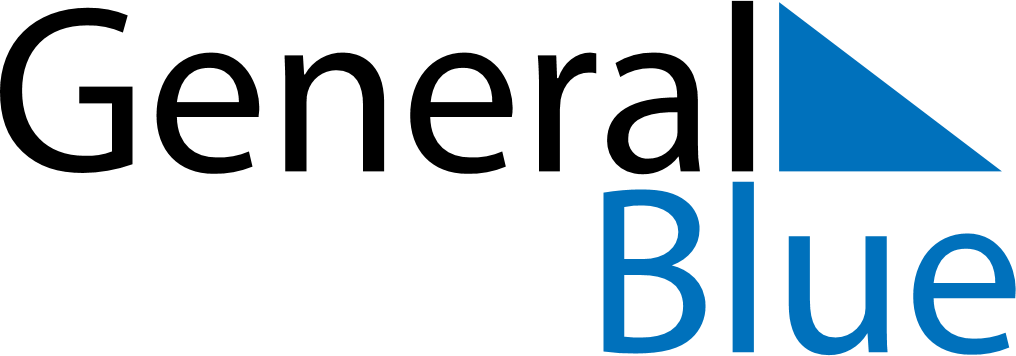 May 2018May 2018May 2018United KingdomUnited KingdomMondayTuesdayWednesdayThursdayFridaySaturdaySunday12345678910111213Early May bank holiday141516171819202122232425262728293031Spring bank holiday